Northwest Regional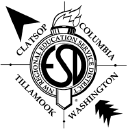 Education Service DistrictEI/ECSE Supply Order FormUse this form to order supplies that are kept in-stock at the ESD and provided to EI/ECSE Washington County sites.Date:Site:Requested by:QTYDESCRIPTIONBATTERIESBATTERIES9-Volt BatteryAA 4-PackAAA 4-PackC Size BatteryD Size BatteryENVELOPES & LETTERHEADENVELOPES & LETTERHEADCourier Mail EnvelopesLetterhead Envelope, 9½”x4”         StampedLetterhead Envelope, 9”x6”           StampedCLEANING, SANITATION & MISCELLANEOUS SUPPLIESCLEANING, SANITATION & MISCELLANEOUS SUPPLIESLarge Underpads (Chucks) 17" X 23.5"Super Sani-Cloth Germicidal Wipes, 1 Lb. ContainerFood-handler’s gloves, Box of 100Box of Vinyl Powder Free Gloves – Medium Box of Vinyl Powder Free Gloves – Large Box of Vinyl Powder Free Gloves – SmallPurell Hand Sanitizer 4oz Bottle Email requests to: Gemi Cerpa gcerpa@nwresd.k12.or.us